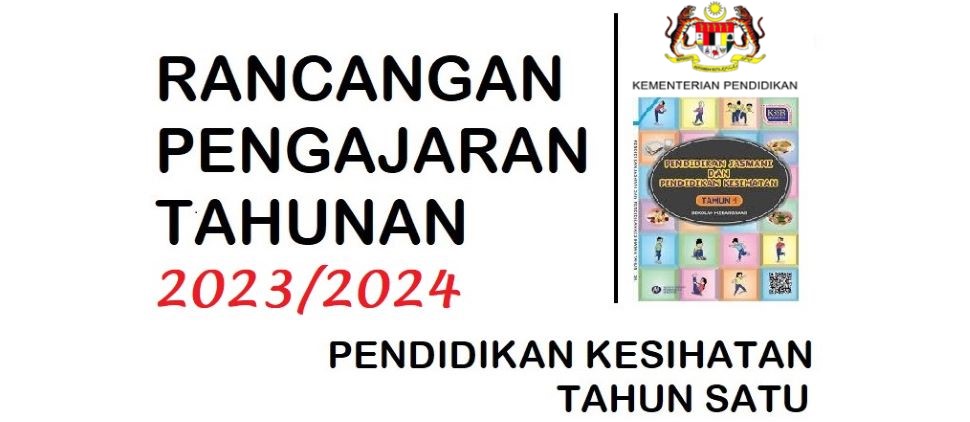 MINGGU : 1-3MINGGU TRANSISI TAHUN 1MINGGU TRANSISI TAHUN 1MINGGU TRANSISI TAHUN 1MINGGU TRANSISI TAHUN 1MINGGU TRANSISI TAHUN 1MINGGU: 4 - 51.0 KESIHATAN DIRI DAN REPRODUKTIF1.0 KESIHATAN DIRI DAN REPRODUKTIF1.0 KESIHATAN DIRI DAN REPRODUKTIF UNIT 9 : BERSIH DAN SELAMAT UNIT 9 : BERSIH DAN SELAMATStandard KandunganStandard PembelajaranStandard PrestasiStandard PrestasiStandard PrestasiCatatanStandard KandunganStandard PembelajaranTahap PenguasaanTafsiranTafsiranCatatan1.1	Kemahiranmembuat keputusan dalam konteks kesihatan diridan reproduktifMurid boleh:Mengetahui anggota tubuh lelaki dan perempuan.Kepala1Melabelkan anggota tubuh lelaki dan perempuan.Melabelkan anggota tubuh lelaki dan perempuan.Cadangan Aktiviti:Peta mindaPersamaan dan perbezaan anggota tubuh lelaki dan perempuan.Log harian atau buku skrapPenjagaan kebersihan fizikal.1.1	Kemahiranmembuat keputusan dalam konteks kesihatan diridan reproduktifMurid boleh:Mengetahui anggota tubuh lelaki dan perempuan.Kepala2Menjelaskan kepentingan menjaga kebersihan anggota tubuh.Menjelaskan kepentingan menjaga kebersihan anggota tubuh.Cadangan Aktiviti:Peta mindaPersamaan dan perbezaan anggota tubuh lelaki dan perempuan.Log harian atau buku skrapPenjagaan kebersihan fizikal.Kebersihan fizikalRambutMataTelingaHidungMulutBibirGigiBadan3Menjelaskan dengan contoh cara membersih anggota tubuh.Menjelaskan dengan contoh cara membersih anggota tubuh.Cadangan Aktiviti:Peta mindaPersamaan dan perbezaan anggota tubuh lelaki dan perempuan.Log harian atau buku skrapPenjagaan kebersihan fizikal.Kebersihan fizikalRambutMataTelingaHidungMulutBibirGigiBadan4Menjelaskan melalui contoh kepentingan menjaga kebersihan pakaian dan alatan keperluan diri.Menjelaskan melalui contoh kepentingan menjaga kebersihan pakaian dan alatan keperluan diri.Cadangan Aktiviti:Peta mindaPersamaan dan perbezaan anggota tubuh lelaki dan perempuan.Log harian atau buku skrapPenjagaan kebersihan fizikal.Payu daraDadaBahuPunggungTanganPahaKakiKukuOrgan genitalZakarFarajDubur5Meramalkan kesan sekiranya mengabaikan penjagaan kebersihan pakaian dan alatan keperluan diri.Meramalkan kesan sekiranya mengabaikan penjagaan kebersihan pakaian dan alatan keperluan diri.Cadangan Aktiviti:Peta mindaPersamaan dan perbezaan anggota tubuh lelaki dan perempuan.Log harian atau buku skrapPenjagaan kebersihan fizikal.Payu daraDadaBahuPunggungTanganPahaKakiKukuOrgan genitalZakarFarajDubur6Menghasilkan karya tentang kepentingan menjaga kebersihan fizikal.Menghasilkan karya tentang kepentingan menjaga kebersihan fizikal.Cadangan Aktiviti:Peta mindaPersamaan dan perbezaan anggota tubuh lelaki dan perempuan.Log harian atau buku skrapPenjagaan kebersihan fizikal.CUTI PERTENGAHAN PENGGAL 1, SESI 2023/2024KUMPULAN A: 21.04.2023 - 29.04.2023, KUMPULAN B: 22.04.2023 - 30.04.2023CUTI PERTENGAHAN PENGGAL 1, SESI 2023/2024KUMPULAN A: 21.04.2023 - 29.04.2023, KUMPULAN B: 22.04.2023 - 30.04.2023CUTI PERTENGAHAN PENGGAL 1, SESI 2023/2024KUMPULAN A: 21.04.2023 - 29.04.2023, KUMPULAN B: 22.04.2023 - 30.04.2023CUTI PERTENGAHAN PENGGAL 1, SESI 2023/2024KUMPULAN A: 21.04.2023 - 29.04.2023, KUMPULAN B: 22.04.2023 - 30.04.2023CUTI PERTENGAHAN PENGGAL 1, SESI 2023/2024KUMPULAN A: 21.04.2023 - 29.04.2023, KUMPULAN B: 22.04.2023 - 30.04.2023CUTI PERTENGAHAN PENGGAL 1, SESI 2023/2024KUMPULAN A: 21.04.2023 - 29.04.2023, KUMPULAN B: 22.04.2023 - 30.04.2023MINGGU: 6 - 71.0 KESIHATAN DIRI DAN REPRODUKTIF1.0 KESIHATAN DIRI DAN REPRODUKTIF1.0 KESIHATAN DIRI DAN REPRODUKTIF UNIT 9 : BERSIH DAN SELAMAT UNIT 9 : BERSIH DAN SELAMATStandard KandunganStandard PembelajaranStandard PrestasiStandard PrestasiStandard PrestasiCatatanStandard KandunganStandard PembelajaranTahap PenguasaanTafsiranTafsiranCatatan1.1	Kemahiranmembuat keputusan dalam konteks kesihatan diridan reproduktifMurid boleh:1.1.2 Memahami kepentingan menjaga kebersihan fizikal. 1.1.3 Mengaplikasikan cara menjaga kebersihan fizikal, pakaian dan alatan keperluan diri. 1.1.4 Menilai kesan sekiranya tidak menjaga kebersihan fizikal dan berkongsi alatan keperluan diri. 1Melabelkan anggota tubuh lelaki dan perempuan.Melabelkan anggota tubuh lelaki dan perempuan.Cadangan Aktiviti:Peta mindaPersamaan dan perbezaan anggota tubuh lelaki dan perempuan.Log harian atau buku skrapPenjagaan kebersihan fizikal.1.1	Kemahiranmembuat keputusan dalam konteks kesihatan diridan reproduktifMurid boleh:1.1.2 Memahami kepentingan menjaga kebersihan fizikal. 1.1.3 Mengaplikasikan cara menjaga kebersihan fizikal, pakaian dan alatan keperluan diri. 1.1.4 Menilai kesan sekiranya tidak menjaga kebersihan fizikal dan berkongsi alatan keperluan diri. 2Menjelaskan kepentingan menjaga kebersihan anggota tubuh.Menjelaskan kepentingan menjaga kebersihan anggota tubuh.Cadangan Aktiviti:Peta mindaPersamaan dan perbezaan anggota tubuh lelaki dan perempuan.Log harian atau buku skrapPenjagaan kebersihan fizikal.Kebersihan fizikalMurid boleh:1.1.2 Memahami kepentingan menjaga kebersihan fizikal. 1.1.3 Mengaplikasikan cara menjaga kebersihan fizikal, pakaian dan alatan keperluan diri. 1.1.4 Menilai kesan sekiranya tidak menjaga kebersihan fizikal dan berkongsi alatan keperluan diri. 3Menjelaskan dengan contoh cara membersih anggota tubuh.Menjelaskan dengan contoh cara membersih anggota tubuh.Cadangan Aktiviti:Peta mindaPersamaan dan perbezaan anggota tubuh lelaki dan perempuan.Log harian atau buku skrapPenjagaan kebersihan fizikal.Kebersihan fizikalMurid boleh:1.1.2 Memahami kepentingan menjaga kebersihan fizikal. 1.1.3 Mengaplikasikan cara menjaga kebersihan fizikal, pakaian dan alatan keperluan diri. 1.1.4 Menilai kesan sekiranya tidak menjaga kebersihan fizikal dan berkongsi alatan keperluan diri. 4Menjelaskan melalui contoh kepentingan menjaga kebersihan pakaian dan alatan keperluan diri.Menjelaskan melalui contoh kepentingan menjaga kebersihan pakaian dan alatan keperluan diri.Cadangan Aktiviti:Peta mindaPersamaan dan perbezaan anggota tubuh lelaki dan perempuan.Log harian atau buku skrapPenjagaan kebersihan fizikal.Murid boleh:1.1.2 Memahami kepentingan menjaga kebersihan fizikal. 1.1.3 Mengaplikasikan cara menjaga kebersihan fizikal, pakaian dan alatan keperluan diri. 1.1.4 Menilai kesan sekiranya tidak menjaga kebersihan fizikal dan berkongsi alatan keperluan diri. 5Meramalkan kesan sekiranya mengabaikan penjagaan kebersihan pakaian dan alatan keperluan diri.Meramalkan kesan sekiranya mengabaikan penjagaan kebersihan pakaian dan alatan keperluan diri.Cadangan Aktiviti:Peta mindaPersamaan dan perbezaan anggota tubuh lelaki dan perempuan.Log harian atau buku skrapPenjagaan kebersihan fizikal.Murid boleh:1.1.2 Memahami kepentingan menjaga kebersihan fizikal. 1.1.3 Mengaplikasikan cara menjaga kebersihan fizikal, pakaian dan alatan keperluan diri. 1.1.4 Menilai kesan sekiranya tidak menjaga kebersihan fizikal dan berkongsi alatan keperluan diri. 6Menghasilkan karya tentang kepentingan menjaga kebersihan fizikal.Menghasilkan karya tentang kepentingan menjaga kebersihan fizikal.Cadangan Aktiviti:Peta mindaPersamaan dan perbezaan anggota tubuh lelaki dan perempuan.Log harian atau buku skrapPenjagaan kebersihan fizikal.MINGGU: 8 - 9UNIT: 2.0	KESIHATAN DIRI DAN REPRODUKTIFUNIT: 2.0	KESIHATAN DIRI DAN REPRODUKTIFUNIT: 2.0	KESIHATAN DIRI DAN REPRODUKTIFUNIT 9 : BERSIH DAN SELAMATUNIT 9 : BERSIH DAN SELAMATStandard KandunganStandard PembelajaranStandard PrestasiStandard PrestasiStandard PrestasiCatatanStandard KandunganStandard PembelajaranTahap PenguasaanTafsiranTafsiranCatatanKemahiranmenangani pengaruh dalaman serta luaran yang mempengaruhi kesihatan diri dan reproduktifSentuhan selamatSentuhan tidak selamatSentuhan tidak selesaMurid boleh:Mengetahui sentuhan selamat, sentuhan tidak selamat dan sentuhan tidak selesaMemahami sebab anggota tubuh dan organ genital hanya boleh disentuh oleh ibu atau doktor untuk tujuan kebersihan, kesihatan dan keselamatan.Mengaplikasikan kemahiran berkata TIDAK kepada sentuhan tidak selamat dan sentuhan tidak selesa.Menilai situasi yang memerlukan kemahiran berkata TIDAK kepada sentuhan tidak selamat dan sentuhan tidak selesa.1Menyatakan sentuhan selamat, sentuhan tidak selamat dan sentuhan tidak selesa.Menyatakan sentuhan selamat, sentuhan tidak selamat dan sentuhan tidak selesa.Cadangan Aktiviti:PameranSentuhan selamat, sentuhan tidak selamat, dan sentuhan tidak selesa.PosterSentuhan selamat, sentuhan tidak selamat, dan sentuhan tidak selesa.Main peranan atau lakonanMencipta situasi yang memerlukan kemahiran berkata TIDAK.Kemahiranmenangani pengaruh dalaman serta luaran yang mempengaruhi kesihatan diri dan reproduktifSentuhan selamatSentuhan tidak selamatSentuhan tidak selesaMurid boleh:Mengetahui sentuhan selamat, sentuhan tidak selamat dan sentuhan tidak selesaMemahami sebab anggota tubuh dan organ genital hanya boleh disentuh oleh ibu atau doktor untuk tujuan kebersihan, kesihatan dan keselamatan.Mengaplikasikan kemahiran berkata TIDAK kepada sentuhan tidak selamat dan sentuhan tidak selesa.Menilai situasi yang memerlukan kemahiran berkata TIDAK kepada sentuhan tidak selamat dan sentuhan tidak selesa.2Menjelaskan sebab anggota tubuh dan organ genital hanya boleh disentuh oleh ibu atau doktor untuk tujuan kebersihan, kesihatan dan keselamatan.Menjelaskan sebab anggota tubuh dan organ genital hanya boleh disentuh oleh ibu atau doktor untuk tujuan kebersihan, kesihatan dan keselamatan.Cadangan Aktiviti:PameranSentuhan selamat, sentuhan tidak selamat, dan sentuhan tidak selesa.PosterSentuhan selamat, sentuhan tidak selamat, dan sentuhan tidak selesa.Main peranan atau lakonanMencipta situasi yang memerlukan kemahiran berkata TIDAK.Kemahiranmenangani pengaruh dalaman serta luaran yang mempengaruhi kesihatan diri dan reproduktifSentuhan selamatSentuhan tidak selamatSentuhan tidak selesaMurid boleh:Mengetahui sentuhan selamat, sentuhan tidak selamat dan sentuhan tidak selesaMemahami sebab anggota tubuh dan organ genital hanya boleh disentuh oleh ibu atau doktor untuk tujuan kebersihan, kesihatan dan keselamatan.Mengaplikasikan kemahiran berkata TIDAK kepada sentuhan tidak selamat dan sentuhan tidak selesa.Menilai situasi yang memerlukan kemahiran berkata TIDAK kepada sentuhan tidak selamat dan sentuhan tidak selesa.3Menunjuk cara kemahiran berkata TIDAK kepada sentuhan tidak selamat dan sentuhan tidak selesa.Menunjuk cara kemahiran berkata TIDAK kepada sentuhan tidak selamat dan sentuhan tidak selesa.Cadangan Aktiviti:PameranSentuhan selamat, sentuhan tidak selamat, dan sentuhan tidak selesa.PosterSentuhan selamat, sentuhan tidak selamat, dan sentuhan tidak selesa.Main peranan atau lakonanMencipta situasi yang memerlukan kemahiran berkata TIDAK.Kemahiranmenangani pengaruh dalaman serta luaran yang mempengaruhi kesihatan diri dan reproduktifSentuhan selamatSentuhan tidak selamatSentuhan tidak selesaMurid boleh:Mengetahui sentuhan selamat, sentuhan tidak selamat dan sentuhan tidak selesaMemahami sebab anggota tubuh dan organ genital hanya boleh disentuh oleh ibu atau doktor untuk tujuan kebersihan, kesihatan dan keselamatan.Mengaplikasikan kemahiran berkata TIDAK kepada sentuhan tidak selamat dan sentuhan tidak selesa.Menilai situasi yang memerlukan kemahiran berkata TIDAK kepada sentuhan tidak selamat dan sentuhan tidak selesa.4Membezakan situasi sentuhan selamat, sentuhan tidak selamat dan sentuhan tidak selesa.Membezakan situasi sentuhan selamat, sentuhan tidak selamat dan sentuhan tidak selesa.Cadangan Aktiviti:PameranSentuhan selamat, sentuhan tidak selamat, dan sentuhan tidak selesa.PosterSentuhan selamat, sentuhan tidak selamat, dan sentuhan tidak selesa.Main peranan atau lakonanMencipta situasi yang memerlukan kemahiran berkata TIDAK.Kemahiranmenangani pengaruh dalaman serta luaran yang mempengaruhi kesihatan diri dan reproduktifSentuhan selamatSentuhan tidak selamatSentuhan tidak selesaMurid boleh:Mengetahui sentuhan selamat, sentuhan tidak selamat dan sentuhan tidak selesaMemahami sebab anggota tubuh dan organ genital hanya boleh disentuh oleh ibu atau doktor untuk tujuan kebersihan, kesihatan dan keselamatan.Mengaplikasikan kemahiran berkata TIDAK kepada sentuhan tidak selamat dan sentuhan tidak selesa.Menilai situasi yang memerlukan kemahiran berkata TIDAK kepada sentuhan tidak selamat dan sentuhan tidak selesa.5Mengesyorkan cara menangani situasi yang memerlukan kemahiran berkata TIDAK.Mengesyorkan cara menangani situasi yang memerlukan kemahiran berkata TIDAK.Cadangan Aktiviti:PameranSentuhan selamat, sentuhan tidak selamat, dan sentuhan tidak selesa.PosterSentuhan selamat, sentuhan tidak selamat, dan sentuhan tidak selesa.Main peranan atau lakonanMencipta situasi yang memerlukan kemahiran berkata TIDAK.Kemahiranmenangani pengaruh dalaman serta luaran yang mempengaruhi kesihatan diri dan reproduktifSentuhan selamatSentuhan tidak selamatSentuhan tidak selesaMurid boleh:Mengetahui sentuhan selamat, sentuhan tidak selamat dan sentuhan tidak selesaMemahami sebab anggota tubuh dan organ genital hanya boleh disentuh oleh ibu atau doktor untuk tujuan kebersihan, kesihatan dan keselamatan.Mengaplikasikan kemahiran berkata TIDAK kepada sentuhan tidak selamat dan sentuhan tidak selesa.Menilai situasi yang memerlukan kemahiran berkata TIDAK kepada sentuhan tidak selamat dan sentuhan tidak selesa.6Menghasilkan karya untuk kempen berkata TIDAK kepada sentuhan tidak selamat.Menghasilkan karya untuk kempen berkata TIDAK kepada sentuhan tidak selamat.Cadangan Aktiviti:PameranSentuhan selamat, sentuhan tidak selamat, dan sentuhan tidak selesa.PosterSentuhan selamat, sentuhan tidak selamat, dan sentuhan tidak selesa.Main peranan atau lakonanMencipta situasi yang memerlukan kemahiran berkata TIDAK.CUTI PENGGAL 1, SESI 2023/2024KUMPULAN A: 26.05.2023 - 03.06.2023, KUMPULAN B: 22.04.2023 - 30.04.2023CUTI PENGGAL 1, SESI 2023/2024KUMPULAN A: 26.05.2023 - 03.06.2023, KUMPULAN B: 22.04.2023 - 30.04.2023CUTI PENGGAL 1, SESI 2023/2024KUMPULAN A: 26.05.2023 - 03.06.2023, KUMPULAN B: 22.04.2023 - 30.04.2023CUTI PENGGAL 1, SESI 2023/2024KUMPULAN A: 26.05.2023 - 03.06.2023, KUMPULAN B: 22.04.2023 - 30.04.2023CUTI PENGGAL 1, SESI 2023/2024KUMPULAN A: 26.05.2023 - 03.06.2023, KUMPULAN B: 22.04.2023 - 30.04.2023CUTI PENGGAL 1, SESI 2023/2024KUMPULAN A: 26.05.2023 - 03.06.2023, KUMPULAN B: 22.04.2023 - 30.04.2023MINGGU: 10 - 11UNIT: 2.0	KESIHATAN DIRI DAN REPRODUKTIFUNIT: 2.0	KESIHATAN DIRI DAN REPRODUKTIFUNIT: 2.0	KESIHATAN DIRI DAN REPRODUKTIFUNIT 9 : BERSIH DAN SELAMATUNIT 9 : BERSIH DAN SELAMATStandard KandunganStandard PembelajaranStandard PrestasiStandard PrestasiStandard PrestasiCatatanStandard KandunganStandard PembelajaranTahap PenguasaanTafsiranTafsiranCatatanKemahiranmenangani pengaruh dalaman serta luaran yang mempengaruhi kesihatan diri dan reproduktifSentuhan selamatSentuhan tidak selamatSentuhan tidak selesaMurid boleh:Mengetahui sentuhan selamat, sentuhan tidak selamat dan sentuhan tidak selesaMemahami sebab anggota tubuh dan organ genital hanya boleh disentuh oleh ibu atau doktor untuk tujuan kebersihan, kesihatan dan keselamatan.Mengaplikasikan kemahiran berkata TIDAK kepada sentuhan tidak selamat dan sentuhan tidak selesa.Menilai situasi yang memerlukan kemahiran berkata TIDAK kepada sentuhan tidak selamat dan sentuhan tidak selesa.1Menyatakan sentuhan selamat, sentuhan tidak selamat dan sentuhan tidak selesa.Menyatakan sentuhan selamat, sentuhan tidak selamat dan sentuhan tidak selesa.Cadangan Aktiviti:PameranSentuhan selamat, sentuhan tidak selamat, dan sentuhan tidak selesa.PosterSentuhan selamat, sentuhan tidak selamat, dan sentuhan tidak selesa.Main peranan atau lakonanMencipta situasi yang memerlukan kemahiran berkata TIDAK.Kemahiranmenangani pengaruh dalaman serta luaran yang mempengaruhi kesihatan diri dan reproduktifSentuhan selamatSentuhan tidak selamatSentuhan tidak selesaMurid boleh:Mengetahui sentuhan selamat, sentuhan tidak selamat dan sentuhan tidak selesaMemahami sebab anggota tubuh dan organ genital hanya boleh disentuh oleh ibu atau doktor untuk tujuan kebersihan, kesihatan dan keselamatan.Mengaplikasikan kemahiran berkata TIDAK kepada sentuhan tidak selamat dan sentuhan tidak selesa.Menilai situasi yang memerlukan kemahiran berkata TIDAK kepada sentuhan tidak selamat dan sentuhan tidak selesa.2Menjelaskan sebab anggota tubuh dan organ genital hanya boleh disentuh oleh ibu atau doktor untuk tujuan kebersihan, kesihatan dan keselamatan.Menjelaskan sebab anggota tubuh dan organ genital hanya boleh disentuh oleh ibu atau doktor untuk tujuan kebersihan, kesihatan dan keselamatan.Cadangan Aktiviti:PameranSentuhan selamat, sentuhan tidak selamat, dan sentuhan tidak selesa.PosterSentuhan selamat, sentuhan tidak selamat, dan sentuhan tidak selesa.Main peranan atau lakonanMencipta situasi yang memerlukan kemahiran berkata TIDAK.Kemahiranmenangani pengaruh dalaman serta luaran yang mempengaruhi kesihatan diri dan reproduktifSentuhan selamatSentuhan tidak selamatSentuhan tidak selesaMurid boleh:Mengetahui sentuhan selamat, sentuhan tidak selamat dan sentuhan tidak selesaMemahami sebab anggota tubuh dan organ genital hanya boleh disentuh oleh ibu atau doktor untuk tujuan kebersihan, kesihatan dan keselamatan.Mengaplikasikan kemahiran berkata TIDAK kepada sentuhan tidak selamat dan sentuhan tidak selesa.Menilai situasi yang memerlukan kemahiran berkata TIDAK kepada sentuhan tidak selamat dan sentuhan tidak selesa.3Menunjuk cara kemahiran berkata TIDAK kepada sentuhan tidak selamat dan sentuhan tidak selesa.Menunjuk cara kemahiran berkata TIDAK kepada sentuhan tidak selamat dan sentuhan tidak selesa.Cadangan Aktiviti:PameranSentuhan selamat, sentuhan tidak selamat, dan sentuhan tidak selesa.PosterSentuhan selamat, sentuhan tidak selamat, dan sentuhan tidak selesa.Main peranan atau lakonanMencipta situasi yang memerlukan kemahiran berkata TIDAK.Kemahiranmenangani pengaruh dalaman serta luaran yang mempengaruhi kesihatan diri dan reproduktifSentuhan selamatSentuhan tidak selamatSentuhan tidak selesaMurid boleh:Mengetahui sentuhan selamat, sentuhan tidak selamat dan sentuhan tidak selesaMemahami sebab anggota tubuh dan organ genital hanya boleh disentuh oleh ibu atau doktor untuk tujuan kebersihan, kesihatan dan keselamatan.Mengaplikasikan kemahiran berkata TIDAK kepada sentuhan tidak selamat dan sentuhan tidak selesa.Menilai situasi yang memerlukan kemahiran berkata TIDAK kepada sentuhan tidak selamat dan sentuhan tidak selesa.4Membezakan situasi sentuhan selamat, sentuhan tidak selamat dan sentuhan tidak selesa.Membezakan situasi sentuhan selamat, sentuhan tidak selamat dan sentuhan tidak selesa.Cadangan Aktiviti:PameranSentuhan selamat, sentuhan tidak selamat, dan sentuhan tidak selesa.PosterSentuhan selamat, sentuhan tidak selamat, dan sentuhan tidak selesa.Main peranan atau lakonanMencipta situasi yang memerlukan kemahiran berkata TIDAK.Kemahiranmenangani pengaruh dalaman serta luaran yang mempengaruhi kesihatan diri dan reproduktifSentuhan selamatSentuhan tidak selamatSentuhan tidak selesaMurid boleh:Mengetahui sentuhan selamat, sentuhan tidak selamat dan sentuhan tidak selesaMemahami sebab anggota tubuh dan organ genital hanya boleh disentuh oleh ibu atau doktor untuk tujuan kebersihan, kesihatan dan keselamatan.Mengaplikasikan kemahiran berkata TIDAK kepada sentuhan tidak selamat dan sentuhan tidak selesa.Menilai situasi yang memerlukan kemahiran berkata TIDAK kepada sentuhan tidak selamat dan sentuhan tidak selesa.5Mengesyorkan cara menangani situasi yang memerlukan kemahiran berkata TIDAK.Mengesyorkan cara menangani situasi yang memerlukan kemahiran berkata TIDAK.Cadangan Aktiviti:PameranSentuhan selamat, sentuhan tidak selamat, dan sentuhan tidak selesa.PosterSentuhan selamat, sentuhan tidak selamat, dan sentuhan tidak selesa.Main peranan atau lakonanMencipta situasi yang memerlukan kemahiran berkata TIDAK.Kemahiranmenangani pengaruh dalaman serta luaran yang mempengaruhi kesihatan diri dan reproduktifSentuhan selamatSentuhan tidak selamatSentuhan tidak selesaMurid boleh:Mengetahui sentuhan selamat, sentuhan tidak selamat dan sentuhan tidak selesaMemahami sebab anggota tubuh dan organ genital hanya boleh disentuh oleh ibu atau doktor untuk tujuan kebersihan, kesihatan dan keselamatan.Mengaplikasikan kemahiran berkata TIDAK kepada sentuhan tidak selamat dan sentuhan tidak selesa.Menilai situasi yang memerlukan kemahiran berkata TIDAK kepada sentuhan tidak selamat dan sentuhan tidak selesa.6Menghasilkan karya untuk kempen berkata TIDAK kepada sentuhan tidak selamat.Menghasilkan karya untuk kempen berkata TIDAK kepada sentuhan tidak selamat.Cadangan Aktiviti:PameranSentuhan selamat, sentuhan tidak selamat, dan sentuhan tidak selesa.PosterSentuhan selamat, sentuhan tidak selamat, dan sentuhan tidak selesa.Main peranan atau lakonanMencipta situasi yang memerlukan kemahiran berkata TIDAK.MINGGU: 12 - 15UNIT: 3.0	PENYALAHGUNAAN BAHANUNIT: 3.0	PENYALAHGUNAAN BAHANUNIT: 3.0	PENYALAHGUNAAN BAHANUNIT: 3.0	PENYALAHGUNAAN BAHANStandard KandunganStandard PembelajaranStandard PrestasiStandard PrestasiCatatanStandard KandunganStandard PembelajaranTahap PenguasaanTafsiranCatatanKemahiran menangani situasi berisiko terhadap penyalahgunaan bahan kepada diri, keluarga serta masyarakatUbatMurid boleh:Mengetahui ubat dan kegunaannya.Memahami kepentingan ubat dan mematuhi preskripsi doktor.Memahami bahaya pengambilan ubat selepas tarikh luput.Memahami bahaya pengambilan ubat orang lain.Menilai kepentingan menyimpan ubat di tempat yang betul dan selamat.1Menyatakan penggunaan ubat dengan betul.Cadangan Aktiviti:Penerokaan melalui InternetKepentingan pengambilan ubat dan mematuhi preskripsi doktor.Kemahiran menangani situasi berisiko terhadap penyalahgunaan bahan kepada diri, keluarga serta masyarakatUbatMurid boleh:Mengetahui ubat dan kegunaannya.Memahami kepentingan ubat dan mematuhi preskripsi doktor.Memahami bahaya pengambilan ubat selepas tarikh luput.Memahami bahaya pengambilan ubat orang lain.Menilai kepentingan menyimpan ubat di tempat yang betul dan selamat.2Menerangkan kepentingan penggunaan ubat yang betul dan mematuhi preskripsi doktor.Cadangan Aktiviti:Penerokaan melalui InternetKepentingan pengambilan ubat dan mematuhi preskripsi doktor.Kemahiran menangani situasi berisiko terhadap penyalahgunaan bahan kepada diri, keluarga serta masyarakatUbatMurid boleh:Mengetahui ubat dan kegunaannya.Memahami kepentingan ubat dan mematuhi preskripsi doktor.Memahami bahaya pengambilan ubat selepas tarikh luput.Memahami bahaya pengambilan ubat orang lain.Menilai kepentingan menyimpan ubat di tempat yang betul dan selamat.3Menjelaskan dengan contoh tempat simpanan ubat yang selamat dan tidak selamat di rumah.Cadangan Aktiviti:Penerokaan melalui InternetKepentingan pengambilan ubat dan mematuhi preskripsi doktor.Kemahiran menangani situasi berisiko terhadap penyalahgunaan bahan kepada diri, keluarga serta masyarakatUbatMurid boleh:Mengetahui ubat dan kegunaannya.Memahami kepentingan ubat dan mematuhi preskripsi doktor.Memahami bahaya pengambilan ubat selepas tarikh luput.Memahami bahaya pengambilan ubat orang lain.Menilai kepentingan menyimpan ubat di tempat yang betul dan selamat.4Menjelaskan melalui contoh kesan penyalahgunaan ubat.Cadangan Aktiviti:Penerokaan melalui InternetKepentingan pengambilan ubat dan mematuhi preskripsi doktor.Kemahiran menangani situasi berisiko terhadap penyalahgunaan bahan kepada diri, keluarga serta masyarakatUbatMurid boleh:Mengetahui ubat dan kegunaannya.Memahami kepentingan ubat dan mematuhi preskripsi doktor.Memahami bahaya pengambilan ubat selepas tarikh luput.Memahami bahaya pengambilan ubat orang lain.Menilai kepentingan menyimpan ubat di tempat yang betul dan selamat.5Membuat kesimpulan kesan pengambilan ubat selepas tarikh luput dan mengambil ubat orang lain.Cadangan Aktiviti:Penerokaan melalui InternetKepentingan pengambilan ubat dan mematuhi preskripsi doktor.Kemahiran menangani situasi berisiko terhadap penyalahgunaan bahan kepada diri, keluarga serta masyarakatUbatMurid boleh:Mengetahui ubat dan kegunaannya.Memahami kepentingan ubat dan mematuhi preskripsi doktor.Memahami bahaya pengambilan ubat selepas tarikh luput.Memahami bahaya pengambilan ubat orang lain.Menilai kepentingan menyimpan ubat di tempat yang betul dan selamat.6Menyebar luas maklumat tentang kepentingan menyimpan ubat di tempat yang selamat.Cadangan Aktiviti:Penerokaan melalui InternetKepentingan pengambilan ubat dan mematuhi preskripsi doktor.MINGGU: 16 - 18UNIT: 4.0	PENGURUSAN MENTAL DAN EMOSIUNIT: 4.0	PENGURUSAN MENTAL DAN EMOSIUNIT: 4.0	PENGURUSAN MENTAL DAN EMOSIUNIT: 4.0	PENGURUSAN MENTAL DAN EMOSIStandard KandunganStandard PembelajaranStandard PrestasiStandard PrestasiCatatanStandard KandunganStandard PembelajaranTahap PenguasaanTafsiranCatatanKemahiranmengurus mental dan emosi dalam kehidupan harianEmosiKeperluanKehendakMurid boleh:Mengetahui pelbagai emosi iaitu gembira, sedih, takut, marah dan malu.Memahami kepentingan meluahkan emosi yang sesuai mengikut situasi.Memahami maksud keperluan dan kehendak dalam kehidupan.Menganalisis cara mengurus emosi secara berkesan untuk memenuhi keperluan dan kehendak dalam kehidupan.1Memberi contoh perasaan yang dialami iaitu gembira, sedih, takut, marah dan malu.Cadangan Aktiviti:BerceritaPelbagai suasana yang mempunyai perbezaan emosi dalam memenuhi keperluan dan kehendak.Kemahiranmengurus mental dan emosi dalam kehidupan harianEmosiKeperluanKehendakMurid boleh:Mengetahui pelbagai emosi iaitu gembira, sedih, takut, marah dan malu.Memahami kepentingan meluahkan emosi yang sesuai mengikut situasi.Memahami maksud keperluan dan kehendak dalam kehidupan.Menganalisis cara mengurus emosi secara berkesan untuk memenuhi keperluan dan kehendak dalam kehidupan.2Menunjuk cara meluahkan perasaan yang sesuai mengikut situasi.Cadangan Aktiviti:BerceritaPelbagai suasana yang mempunyai perbezaan emosi dalam memenuhi keperluan dan kehendak.Kemahiranmengurus mental dan emosi dalam kehidupan harianEmosiKeperluanKehendakMurid boleh:Mengetahui pelbagai emosi iaitu gembira, sedih, takut, marah dan malu.Memahami kepentingan meluahkan emosi yang sesuai mengikut situasi.Memahami maksud keperluan dan kehendak dalam kehidupan.Menganalisis cara mengurus emosi secara berkesan untuk memenuhi keperluan dan kehendak dalam kehidupan.3Menjelaskan dengan contoh keperluan dan kehendak.Cadangan Aktiviti:BerceritaPelbagai suasana yang mempunyai perbezaan emosi dalam memenuhi keperluan dan kehendak.Kemahiranmengurus mental dan emosi dalam kehidupan harianEmosiKeperluanKehendakMurid boleh:Mengetahui pelbagai emosi iaitu gembira, sedih, takut, marah dan malu.Memahami kepentingan meluahkan emosi yang sesuai mengikut situasi.Memahami maksud keperluan dan kehendak dalam kehidupan.Menganalisis cara mengurus emosi secara berkesan untuk memenuhi keperluan dan kehendak dalam kehidupan.4Memilih cara yang betul untuk menyuarakan keperluan dan kehendak diri.Cadangan Aktiviti:BerceritaPelbagai suasana yang mempunyai perbezaan emosi dalam memenuhi keperluan dan kehendak.Kemahiranmengurus mental dan emosi dalam kehidupan harianEmosiKeperluanKehendakMurid boleh:Mengetahui pelbagai emosi iaitu gembira, sedih, takut, marah dan malu.Memahami kepentingan meluahkan emosi yang sesuai mengikut situasi.Memahami maksud keperluan dan kehendak dalam kehidupan.Menganalisis cara mengurus emosi secara berkesan untuk memenuhi keperluan dan kehendak dalam kehidupan.5Mengesyorkan cara mengurus emosi secara berkesan untuk memenuhi keperluan dan kehendak.Cadangan Aktiviti:BerceritaPelbagai suasana yang mempunyai perbezaan emosi dalam memenuhi keperluan dan kehendak.Kemahiranmengurus mental dan emosi dalam kehidupan harianEmosiKeperluanKehendakMurid boleh:Mengetahui pelbagai emosi iaitu gembira, sedih, takut, marah dan malu.Memahami kepentingan meluahkan emosi yang sesuai mengikut situasi.Memahami maksud keperluan dan kehendak dalam kehidupan.Menganalisis cara mengurus emosi secara berkesan untuk memenuhi keperluan dan kehendak dalam kehidupan.6Berkomunikasi dengan yakin cara meluahkan perasaan kepada orang dewasa yang boleh dipercayai di rumah dan sekolah.Cadangan Aktiviti:BerceritaPelbagai suasana yang mempunyai perbezaan emosi dalam memenuhi keperluan dan kehendak.MINGGU: 19 - 21UNIT: 5.0	KEKELUARGAANUNIT: 5.0	KEKELUARGAANUNIT: 5.0	KEKELUARGAANUNIT: 5.0	KEKELUARGAANStandard KandunganStandard PembelajaranStandard PrestasiStandard PrestasiCatatanStandard KandunganStandard PembelajaranTahap PenguasaanTafsiranCatatan5.1 Peranan diri      sendiri dan ahli        keluarga serta        kepentingan        institusi        kekeluargaan        dalam aspek        kesihatan        keluargaAhli keluargaPenjagaMurid boleh:1Menyatakan peranan diri sendiri, ahli keluarga dan penjaga dalam kehidupan.Cadangan Aktiviti:Kerja kumpulanMembincangkan keistimewaan diri, ahli keluarga dan penjaga.Main peranan atau lakonanNyanyianMelukis dan mewarna gambar lakaran keluarga sendiri.5.1 Peranan diri      sendiri dan ahli        keluarga serta        kepentingan        institusi        kekeluargaan        dalam aspek        kesihatan        keluargaAhli keluargaPenjaga1Menyatakan peranan diri sendiri, ahli keluarga dan penjaga dalam kehidupan.Cadangan Aktiviti:Kerja kumpulanMembincangkan keistimewaan diri, ahli keluarga dan penjaga.Main peranan atau lakonanNyanyianMelukis dan mewarna gambar lakaran keluarga sendiri.5.1 Peranan diri      sendiri dan ahli        keluarga serta        kepentingan        institusi        kekeluargaan        dalam aspek        kesihatan        keluargaAhli keluargaPenjaga5.1.1 Mengetahui peranan ahli            keluarga dan penjaga.5.1.2 Mengetahui keistimewaan             diri, ahli keluarga dan           penjaga.5.1.3 Mengaplikasi cara                menghormati diri, ahli             keluarga dan penjaga.5.1.4 Menganalisis cara          berkomunikasi yang              berkesan dengan ahli           keluarga dan penjaga.2Bercerita tentang keistimewaan diri, ahli keluarga dan penjaga.Cadangan Aktiviti:Kerja kumpulanMembincangkan keistimewaan diri, ahli keluarga dan penjaga.Main peranan atau lakonanNyanyianMelukis dan mewarna gambar lakaran keluarga sendiri.5.1 Peranan diri      sendiri dan ahli        keluarga serta        kepentingan        institusi        kekeluargaan        dalam aspek        kesihatan        keluargaAhli keluargaPenjaga5.1.1 Mengetahui peranan ahli            keluarga dan penjaga.5.1.2 Mengetahui keistimewaan             diri, ahli keluarga dan           penjaga.5.1.3 Mengaplikasi cara                menghormati diri, ahli             keluarga dan penjaga.5.1.4 Menganalisis cara          berkomunikasi yang              berkesan dengan ahli           keluarga dan penjaga.3Menunjuk cara menghormati diri, ahli keluarga dan penjaga.Cadangan Aktiviti:Kerja kumpulanMembincangkan keistimewaan diri, ahli keluarga dan penjaga.Main peranan atau lakonanNyanyianMelukis dan mewarna gambar lakaran keluarga sendiri.5.1 Peranan diri      sendiri dan ahli        keluarga serta        kepentingan        institusi        kekeluargaan        dalam aspek        kesihatan        keluargaAhli keluargaPenjaga5.1.1 Mengetahui peranan ahli            keluarga dan penjaga.5.1.2 Mengetahui keistimewaan             diri, ahli keluarga dan           penjaga.5.1.3 Mengaplikasi cara                menghormati diri, ahli             keluarga dan penjaga.5.1.4 Menganalisis cara          berkomunikasi yang              berkesan dengan ahli           keluarga dan penjaga.4Menjelaskan melalui contoh kepentingan menghormati diri, ahli keluarga dan penjaga.Cadangan Aktiviti:Kerja kumpulanMembincangkan keistimewaan diri, ahli keluarga dan penjaga.Main peranan atau lakonanNyanyianMelukis dan mewarna gambar lakaran keluarga sendiri.5.1 Peranan diri      sendiri dan ahli        keluarga serta        kepentingan        institusi        kekeluargaan        dalam aspek        kesihatan        keluargaAhli keluargaPenjaga5.1.1 Mengetahui peranan ahli            keluarga dan penjaga.5.1.2 Mengetahui keistimewaan             diri, ahli keluarga dan           penjaga.5.1.3 Mengaplikasi cara                menghormati diri, ahli             keluarga dan penjaga.5.1.4 Menganalisis cara          berkomunikasi yang              berkesan dengan ahli           keluarga dan penjaga.5Mengesyorkan cara komunikasi berkesan sesama ahli keluarga.Cadangan Aktiviti:Kerja kumpulanMembincangkan keistimewaan diri, ahli keluarga dan penjaga.Main peranan atau lakonanNyanyianMelukis dan mewarna gambar lakaran keluarga sendiri.5.1 Peranan diri      sendiri dan ahli        keluarga serta        kepentingan        institusi        kekeluargaan        dalam aspek        kesihatan        keluargaAhli keluargaPenjaga5.1.1 Mengetahui peranan ahli            keluarga dan penjaga.5.1.2 Mengetahui keistimewaan             diri, ahli keluarga dan           penjaga.5.1.3 Mengaplikasi cara                menghormati diri, ahli             keluarga dan penjaga.5.1.4 Menganalisis cara          berkomunikasi yang              berkesan dengan ahli           keluarga dan penjaga.6Menghasilkan karya tentang keluarga bahagia.Cadangan Aktiviti:Kerja kumpulanMembincangkan keistimewaan diri, ahli keluarga dan penjaga.Main peranan atau lakonanNyanyianMelukis dan mewarna gambar lakaran keluarga sendiri.5.1.1 Mengetahui peranan ahli            keluarga dan penjaga.5.1.2 Mengetahui keistimewaan             diri, ahli keluarga dan           penjaga.5.1.3 Mengaplikasi cara                menghormati diri, ahli             keluarga dan penjaga.5.1.4 Menganalisis cara          berkomunikasi yang              berkesan dengan ahli           keluarga dan penjaga.6Menghasilkan karya tentang keluarga bahagia.Cadangan Aktiviti:Kerja kumpulanMembincangkan keistimewaan diri, ahli keluarga dan penjaga.Main peranan atau lakonanNyanyianMelukis dan mewarna gambar lakaran keluarga sendiri.5.1.1 Mengetahui peranan ahli            keluarga dan penjaga.5.1.2 Mengetahui keistimewaan             diri, ahli keluarga dan           penjaga.5.1.3 Mengaplikasi cara                menghormati diri, ahli             keluarga dan penjaga.5.1.4 Menganalisis cara          berkomunikasi yang              berkesan dengan ahli           keluarga dan penjaga.6Menghasilkan karya tentang keluarga bahagia.Cadangan Aktiviti:Kerja kumpulanMembincangkan keistimewaan diri, ahli keluarga dan penjaga.Main peranan atau lakonanNyanyianMelukis dan mewarna gambar lakaran keluarga sendiri.5.1.1 Mengetahui peranan ahli            keluarga dan penjaga.5.1.2 Mengetahui keistimewaan             diri, ahli keluarga dan           penjaga.5.1.3 Mengaplikasi cara                menghormati diri, ahli             keluarga dan penjaga.5.1.4 Menganalisis cara          berkomunikasi yang              berkesan dengan ahli           keluarga dan penjaga.6Menghasilkan karya tentang keluarga bahagia.Cadangan Aktiviti:Kerja kumpulanMembincangkan keistimewaan diri, ahli keluarga dan penjaga.Main peranan atau lakonanNyanyianMelukis dan mewarna gambar lakaran keluarga sendiri.5.1.1 Mengetahui peranan ahli            keluarga dan penjaga.5.1.2 Mengetahui keistimewaan             diri, ahli keluarga dan           penjaga.5.1.3 Mengaplikasi cara                menghormati diri, ahli             keluarga dan penjaga.5.1.4 Menganalisis cara          berkomunikasi yang              berkesan dengan ahli           keluarga dan penjaga.6Menghasilkan karya tentang keluarga bahagia.Cadangan Aktiviti:Kerja kumpulanMembincangkan keistimewaan diri, ahli keluarga dan penjaga.Main peranan atau lakonanNyanyianMelukis dan mewarna gambar lakaran keluarga sendiri.CUTI PENGGAL 2, SESI 2023/2024(KUMPULAN A: 25.08.2023 - 02.09.2023, KUMPULAN B: 26.08.2023 - 03.09.2023)CUTI PENGGAL 2, SESI 2023/2024(KUMPULAN A: 25.08.2023 - 02.09.2023, KUMPULAN B: 26.08.2023 - 03.09.2023)CUTI PENGGAL 2, SESI 2023/2024(KUMPULAN A: 25.08.2023 - 02.09.2023, KUMPULAN B: 26.08.2023 - 03.09.2023)CUTI PENGGAL 2, SESI 2023/2024(KUMPULAN A: 25.08.2023 - 02.09.2023, KUMPULAN B: 26.08.2023 - 03.09.2023)CUTI PENGGAL 2, SESI 2023/2024(KUMPULAN A: 25.08.2023 - 02.09.2023, KUMPULAN B: 26.08.2023 - 03.09.2023)MINGGU: 22 - 23UNIT: 5.0	KEKELUARGAANUNIT: 5.0	KEKELUARGAANUNIT: 5.0	KEKELUARGAANUNIT: 5.0	KEKELUARGAANStandard KandunganStandard PembelajaranStandard PrestasiStandard PrestasiCatatanStandard KandunganStandard PembelajaranTahap PenguasaanTafsiranCatatan5.1 Peranan diri      sendiri dan ahli        keluarga serta        kepentingan        institusi        kekeluargaan        dalam aspek        kesihatan        keluargaAhli keluargaPenjagaMurid boleh:1Menyatakan peranan diri sendiri, ahli keluarga dan penjaga dalam kehidupan.Cadangan Aktiviti:Kerja kumpulanMembincangkan keistimewaan diri, ahli keluarga dan penjaga.Main peranan atau lakonanNyanyianMelukis dan mewarna gambar lakaran keluarga sendiri.5.1 Peranan diri      sendiri dan ahli        keluarga serta        kepentingan        institusi        kekeluargaan        dalam aspek        kesihatan        keluargaAhli keluargaPenjaga1Menyatakan peranan diri sendiri, ahli keluarga dan penjaga dalam kehidupan.Cadangan Aktiviti:Kerja kumpulanMembincangkan keistimewaan diri, ahli keluarga dan penjaga.Main peranan atau lakonanNyanyianMelukis dan mewarna gambar lakaran keluarga sendiri.5.1 Peranan diri      sendiri dan ahli        keluarga serta        kepentingan        institusi        kekeluargaan        dalam aspek        kesihatan        keluargaAhli keluargaPenjaga5.1.1 Mengetahui peranan ahli            keluarga dan penjaga.5.1.2 Mengetahui keistimewaan             diri, ahli keluarga dan           penjaga.5.1.3 Mengaplikasi cara                menghormati diri, ahli             keluarga dan penjaga.5.1.4 Menganalisis cara          berkomunikasi yang              berkesan dengan ahli           keluarga dan penjaga.2Bercerita tentang keistimewaan diri, ahli keluarga dan penjaga.Cadangan Aktiviti:Kerja kumpulanMembincangkan keistimewaan diri, ahli keluarga dan penjaga.Main peranan atau lakonanNyanyianMelukis dan mewarna gambar lakaran keluarga sendiri.5.1 Peranan diri      sendiri dan ahli        keluarga serta        kepentingan        institusi        kekeluargaan        dalam aspek        kesihatan        keluargaAhli keluargaPenjaga5.1.1 Mengetahui peranan ahli            keluarga dan penjaga.5.1.2 Mengetahui keistimewaan             diri, ahli keluarga dan           penjaga.5.1.3 Mengaplikasi cara                menghormati diri, ahli             keluarga dan penjaga.5.1.4 Menganalisis cara          berkomunikasi yang              berkesan dengan ahli           keluarga dan penjaga.3Menunjuk cara menghormati diri, ahli keluarga dan penjaga.Cadangan Aktiviti:Kerja kumpulanMembincangkan keistimewaan diri, ahli keluarga dan penjaga.Main peranan atau lakonanNyanyianMelukis dan mewarna gambar lakaran keluarga sendiri.5.1 Peranan diri      sendiri dan ahli        keluarga serta        kepentingan        institusi        kekeluargaan        dalam aspek        kesihatan        keluargaAhli keluargaPenjaga5.1.1 Mengetahui peranan ahli            keluarga dan penjaga.5.1.2 Mengetahui keistimewaan             diri, ahli keluarga dan           penjaga.5.1.3 Mengaplikasi cara                menghormati diri, ahli             keluarga dan penjaga.5.1.4 Menganalisis cara          berkomunikasi yang              berkesan dengan ahli           keluarga dan penjaga.4Menjelaskan melalui contoh kepentingan menghormati diri, ahli keluarga dan penjaga.Cadangan Aktiviti:Kerja kumpulanMembincangkan keistimewaan diri, ahli keluarga dan penjaga.Main peranan atau lakonanNyanyianMelukis dan mewarna gambar lakaran keluarga sendiri.5.1 Peranan diri      sendiri dan ahli        keluarga serta        kepentingan        institusi        kekeluargaan        dalam aspek        kesihatan        keluargaAhli keluargaPenjaga5.1.1 Mengetahui peranan ahli            keluarga dan penjaga.5.1.2 Mengetahui keistimewaan             diri, ahli keluarga dan           penjaga.5.1.3 Mengaplikasi cara                menghormati diri, ahli             keluarga dan penjaga.5.1.4 Menganalisis cara          berkomunikasi yang              berkesan dengan ahli           keluarga dan penjaga.5Mengesyorkan cara komunikasi berkesan sesama ahli keluarga.Cadangan Aktiviti:Kerja kumpulanMembincangkan keistimewaan diri, ahli keluarga dan penjaga.Main peranan atau lakonanNyanyianMelukis dan mewarna gambar lakaran keluarga sendiri.5.1 Peranan diri      sendiri dan ahli        keluarga serta        kepentingan        institusi        kekeluargaan        dalam aspek        kesihatan        keluargaAhli keluargaPenjaga5.1.1 Mengetahui peranan ahli            keluarga dan penjaga.5.1.2 Mengetahui keistimewaan             diri, ahli keluarga dan           penjaga.5.1.3 Mengaplikasi cara                menghormati diri, ahli             keluarga dan penjaga.5.1.4 Menganalisis cara          berkomunikasi yang              berkesan dengan ahli           keluarga dan penjaga.6Menghasilkan karya tentang keluarga bahagia.Cadangan Aktiviti:Kerja kumpulanMembincangkan keistimewaan diri, ahli keluarga dan penjaga.Main peranan atau lakonanNyanyianMelukis dan mewarna gambar lakaran keluarga sendiri.5.1.1 Mengetahui peranan ahli            keluarga dan penjaga.5.1.2 Mengetahui keistimewaan             diri, ahli keluarga dan           penjaga.5.1.3 Mengaplikasi cara                menghormati diri, ahli             keluarga dan penjaga.5.1.4 Menganalisis cara          berkomunikasi yang              berkesan dengan ahli           keluarga dan penjaga.6Menghasilkan karya tentang keluarga bahagia.Cadangan Aktiviti:Kerja kumpulanMembincangkan keistimewaan diri, ahli keluarga dan penjaga.Main peranan atau lakonanNyanyianMelukis dan mewarna gambar lakaran keluarga sendiri.5.1.1 Mengetahui peranan ahli            keluarga dan penjaga.5.1.2 Mengetahui keistimewaan             diri, ahli keluarga dan           penjaga.5.1.3 Mengaplikasi cara                menghormati diri, ahli             keluarga dan penjaga.5.1.4 Menganalisis cara          berkomunikasi yang              berkesan dengan ahli           keluarga dan penjaga.6Menghasilkan karya tentang keluarga bahagia.Cadangan Aktiviti:Kerja kumpulanMembincangkan keistimewaan diri, ahli keluarga dan penjaga.Main peranan atau lakonanNyanyianMelukis dan mewarna gambar lakaran keluarga sendiri.5.1.1 Mengetahui peranan ahli            keluarga dan penjaga.5.1.2 Mengetahui keistimewaan             diri, ahli keluarga dan           penjaga.5.1.3 Mengaplikasi cara                menghormati diri, ahli             keluarga dan penjaga.5.1.4 Menganalisis cara          berkomunikasi yang              berkesan dengan ahli           keluarga dan penjaga.6Menghasilkan karya tentang keluarga bahagia.Cadangan Aktiviti:Kerja kumpulanMembincangkan keistimewaan diri, ahli keluarga dan penjaga.Main peranan atau lakonanNyanyianMelukis dan mewarna gambar lakaran keluarga sendiri.5.1.1 Mengetahui peranan ahli            keluarga dan penjaga.5.1.2 Mengetahui keistimewaan             diri, ahli keluarga dan           penjaga.5.1.3 Mengaplikasi cara                menghormati diri, ahli             keluarga dan penjaga.5.1.4 Menganalisis cara          berkomunikasi yang              berkesan dengan ahli           keluarga dan penjaga.6Menghasilkan karya tentang keluarga bahagia.Cadangan Aktiviti:Kerja kumpulanMembincangkan keistimewaan diri, ahli keluarga dan penjaga.Main peranan atau lakonanNyanyianMelukis dan mewarna gambar lakaran keluarga sendiri.MINGGU: 24 - 25UNIT: 6.0	PERHUBUNGANUNIT: 6.0	PERHUBUNGANUNIT: 6.0	PERHUBUNGANUNIT: 6.0	PERHUBUNGANStandard KandunganStandard PembelajaranStandard PrestasiStandard PrestasiCatatanStandard KandunganStandard PembelajaranTahap PenguasaanTafsiranCatatanKemahiraninterpersonal serta komunikasi berkesan dalam kehidupan harianEtiket perhubungan dengan ibu bapa, penjaga, ahli keluarga, rakan sebaya dan orang lainMurid boleh:Mengetahui cara menjalin hubungan yang sihat dengan ibu bapa, penjaga, ahli keluarga, rakan sebaya dan orang lain.Memahami kepentingan menjalin hubungan yang sihat dengan ibu bapa, penjaga, ahli keluarga, rakan sebaya dan orang lain.Mengaplikasi etiket perhubungan antara diri dengan ibu bapa, penjaga, ahli keluarga, rakan sebaya dan orang lain.Menilai situasi yang memerlukan kemahiran berkata TIDAK kepada sentuhan tidak selamat dan sentuhan tidak selesa dalamperhubungan.1Menyatakan cara menjalin hubungan yang sihat dengan ibu bapa, ahli keluarga, rakan sebaya dan orang lain.Cadangan Aktiviti:SimulasiMain peranan atau lakonanKerja kumpulanKemahiraninterpersonal serta komunikasi berkesan dalam kehidupan harianEtiket perhubungan dengan ibu bapa, penjaga, ahli keluarga, rakan sebaya dan orang lainMurid boleh:Mengetahui cara menjalin hubungan yang sihat dengan ibu bapa, penjaga, ahli keluarga, rakan sebaya dan orang lain.Memahami kepentingan menjalin hubungan yang sihat dengan ibu bapa, penjaga, ahli keluarga, rakan sebaya dan orang lain.Mengaplikasi etiket perhubungan antara diri dengan ibu bapa, penjaga, ahli keluarga, rakan sebaya dan orang lain.Menilai situasi yang memerlukan kemahiran berkata TIDAK kepada sentuhan tidak selamat dan sentuhan tidak selesa dalamperhubungan.2Menerangkan kepentingan menjalin hubungan yang sihat.Cadangan Aktiviti:SimulasiMain peranan atau lakonanKerja kumpulanKemahiraninterpersonal serta komunikasi berkesan dalam kehidupan harianEtiket perhubungan dengan ibu bapa, penjaga, ahli keluarga, rakan sebaya dan orang lainMurid boleh:Mengetahui cara menjalin hubungan yang sihat dengan ibu bapa, penjaga, ahli keluarga, rakan sebaya dan orang lain.Memahami kepentingan menjalin hubungan yang sihat dengan ibu bapa, penjaga, ahli keluarga, rakan sebaya dan orang lain.Mengaplikasi etiket perhubungan antara diri dengan ibu bapa, penjaga, ahli keluarga, rakan sebaya dan orang lain.Menilai situasi yang memerlukan kemahiran berkata TIDAK kepada sentuhan tidak selamat dan sentuhan tidak selesa dalamperhubungan.3Menjelaskan dengan contoh batas hubungan antara diri dengan ibu bapa, ahli keluarga, rakan sebaya dan orang lain.Cadangan Aktiviti:SimulasiMain peranan atau lakonanKerja kumpulanKemahiraninterpersonal serta komunikasi berkesan dalam kehidupan harianEtiket perhubungan dengan ibu bapa, penjaga, ahli keluarga, rakan sebaya dan orang lainMurid boleh:Mengetahui cara menjalin hubungan yang sihat dengan ibu bapa, penjaga, ahli keluarga, rakan sebaya dan orang lain.Memahami kepentingan menjalin hubungan yang sihat dengan ibu bapa, penjaga, ahli keluarga, rakan sebaya dan orang lain.Mengaplikasi etiket perhubungan antara diri dengan ibu bapa, penjaga, ahli keluarga, rakan sebaya dan orang lain.Menilai situasi yang memerlukan kemahiran berkata TIDAK kepada sentuhan tidak selamat dan sentuhan tidak selesa dalamperhubungan.4Menjelaskan melalui contoh etiket perhubungan antara diri dengan ibu bapa, penjaga, dan ahli keluarga.Cadangan Aktiviti:SimulasiMain peranan atau lakonanKerja kumpulanKemahiraninterpersonal serta komunikasi berkesan dalam kehidupan harianEtiket perhubungan dengan ibu bapa, penjaga, ahli keluarga, rakan sebaya dan orang lainMurid boleh:Mengetahui cara menjalin hubungan yang sihat dengan ibu bapa, penjaga, ahli keluarga, rakan sebaya dan orang lain.Memahami kepentingan menjalin hubungan yang sihat dengan ibu bapa, penjaga, ahli keluarga, rakan sebaya dan orang lain.Mengaplikasi etiket perhubungan antara diri dengan ibu bapa, penjaga, ahli keluarga, rakan sebaya dan orang lain.Menilai situasi yang memerlukan kemahiran berkata TIDAK kepada sentuhan tidak selamat dan sentuhan tidak selesa dalamperhubungan.5Mengesyorkan etiket perhubungan antara diri dengan rakan sebaya dan orang lain.Cadangan Aktiviti:SimulasiMain peranan atau lakonanKerja kumpulanKemahiraninterpersonal serta komunikasi berkesan dalam kehidupan harianEtiket perhubungan dengan ibu bapa, penjaga, ahli keluarga, rakan sebaya dan orang lainMurid boleh:Mengetahui cara menjalin hubungan yang sihat dengan ibu bapa, penjaga, ahli keluarga, rakan sebaya dan orang lain.Memahami kepentingan menjalin hubungan yang sihat dengan ibu bapa, penjaga, ahli keluarga, rakan sebaya dan orang lain.Mengaplikasi etiket perhubungan antara diri dengan ibu bapa, penjaga, ahli keluarga, rakan sebaya dan orang lain.Menilai situasi yang memerlukan kemahiran berkata TIDAK kepada sentuhan tidak selamat dan sentuhan tidak selesa dalamperhubungan.6Mencipta cara komunikasi berkesan ketika memberitahu orang yang boleh dipercayai apabila berlaku sentuhan tidak selamat dan sentuhan tidak selesa.Cadangan Aktiviti:SimulasiMain peranan atau lakonanKerja kumpulanMINGGU: 26 - 28UNIT: 7.0	PENYAKIT UNIT: 7.0	PENYAKIT UNIT: 7.0	PENYAKIT UNIT: 7.0	PENYAKIT Standard KandunganStandard PembelajaranStandard PrestasiStandard PrestasiCatatanStandard KandunganStandard PembelajaranTahap PenguasaanTafsiranCatatanPenyakit dan cara mencegah serta mengurangkan faktor risiko penyakit dalam kehidupan harianKumanMurid boleh:Mengetahui maksud kuman dan cara kuman merebak.Mengetahui penyakit bawaan kuman.Memahami kepentingan menjaga kebersihan diri untuk mencegah kuman daripada merebak.Mengaplikasi cara menjaga kebersihan diri untuk mencegah penyakit.Menilai akibat jika kebersihan diri diabaikan.1Menyatakan maksud kuman dan cara kuman merebak.Cadangan Aktiviti:Peta mindaCeramah kesihatanNyanyianLawatan ke klinik kesihatanMelukis dan mewarna posterPenyakit dan cara mencegah serta mengurangkan faktor risiko penyakit dalam kehidupan harianKumanMurid boleh:Mengetahui maksud kuman dan cara kuman merebak.Mengetahui penyakit bawaan kuman.Memahami kepentingan menjaga kebersihan diri untuk mencegah kuman daripada merebak.Mengaplikasi cara menjaga kebersihan diri untuk mencegah penyakit.Menilai akibat jika kebersihan diri diabaikan.2Memberi contoh penyakit bawaan kuman.Cadangan Aktiviti:Peta mindaCeramah kesihatanNyanyianLawatan ke klinik kesihatanMelukis dan mewarna posterPenyakit dan cara mencegah serta mengurangkan faktor risiko penyakit dalam kehidupan harianKumanMurid boleh:Mengetahui maksud kuman dan cara kuman merebak.Mengetahui penyakit bawaan kuman.Memahami kepentingan menjaga kebersihan diri untuk mencegah kuman daripada merebak.Mengaplikasi cara menjaga kebersihan diri untuk mencegah penyakit.Menilai akibat jika kebersihan diri diabaikan.3Menjelaskan dengan contoh cara menjaga kebersihan diri untuk mencegah kuman daripada merebak.Cadangan Aktiviti:Peta mindaCeramah kesihatanNyanyianLawatan ke klinik kesihatanMelukis dan mewarna posterPenyakit dan cara mencegah serta mengurangkan faktor risiko penyakit dalam kehidupan harianKumanMurid boleh:Mengetahui maksud kuman dan cara kuman merebak.Mengetahui penyakit bawaan kuman.Memahami kepentingan menjaga kebersihan diri untuk mencegah kuman daripada merebak.Mengaplikasi cara menjaga kebersihan diri untuk mencegah penyakit.Menilai akibat jika kebersihan diri diabaikan.4Menjelaskan melalui contoh kepentingan menjaga kebersihan diri untuk mencegah penyakit.Cadangan Aktiviti:Peta mindaCeramah kesihatanNyanyianLawatan ke klinik kesihatanMelukis dan mewarna posterPenyakit dan cara mencegah serta mengurangkan faktor risiko penyakit dalam kehidupan harianKumanMurid boleh:Mengetahui maksud kuman dan cara kuman merebak.Mengetahui penyakit bawaan kuman.Memahami kepentingan menjaga kebersihan diri untuk mencegah kuman daripada merebak.Mengaplikasi cara menjaga kebersihan diri untuk mencegah penyakit.Menilai akibat jika kebersihan diri diabaikan.5Mengesyorkan cara penjagaan kebersihan untuk mengelak penyakit merebak.Cadangan Aktiviti:Peta mindaCeramah kesihatanNyanyianLawatan ke klinik kesihatanMelukis dan mewarna posterPenyakit dan cara mencegah serta mengurangkan faktor risiko penyakit dalam kehidupan harianKumanMurid boleh:Mengetahui maksud kuman dan cara kuman merebak.Mengetahui penyakit bawaan kuman.Memahami kepentingan menjaga kebersihan diri untuk mencegah kuman daripada merebak.Mengaplikasi cara menjaga kebersihan diri untuk mencegah penyakit.Menilai akibat jika kebersihan diri diabaikan.6Menyebar luas maklumat berkaitan penyakit berjangkit dan cara mengatasinya.Cadangan Aktiviti:Peta mindaCeramah kesihatanNyanyianLawatan ke klinik kesihatanMelukis dan mewarna posterMINGGU: 29 - 30UNIT: 8.0	KESELAMATANUNIT: 8.0	KESELAMATANUNIT: 8.0	KESELAMATANUNIT: 8.0	KESELAMATANStandard KandunganStandard PembelajaranStandard PrestasiStandard PrestasiCatatanStandard KandunganStandard PembelajaranTahap PenguasaanTafsiranCatatanMenjagakeselamatan diri dan mendemonstrasi kemahiran kecekapan psikososial dalam kehidupan harianKeselamatan diriBuliMurid boleh:Mengetahui situasi tidak selamat di rumah, sekolah, taman permainan dan tempat awam.Mengetahui cara menjaga keselamatan diri daripada situasi tidak selamat di rumah, sekolah, taman permainan dan tempat awam.Memahami maksud buli, pembuli dan mangsa buli serta kesan perbuatan buli.Mengaplikasi kemahiran berkata TIDAK dan mengelak diri daripada membuli dan dibuli.1Menyatakan situasi tidak selamat di rumah, sekolah, taman permainan dan tempat awam.Cadangan Aktiviti:Kajian dalam kumpulanPeta mindaSimulasiMenjagakeselamatan diri dan mendemonstrasi kemahiran kecekapan psikososial dalam kehidupan harianKeselamatan diriBuliMurid boleh:Mengetahui situasi tidak selamat di rumah, sekolah, taman permainan dan tempat awam.Mengetahui cara menjaga keselamatan diri daripada situasi tidak selamat di rumah, sekolah, taman permainan dan tempat awam.Memahami maksud buli, pembuli dan mangsa buli serta kesan perbuatan buli.Mengaplikasi kemahiran berkata TIDAK dan mengelak diri daripada membuli dan dibuli.2Memberi contoh cara menjaga keselamatan diri daripada situasi tidak selamat.Cadangan Aktiviti:Kajian dalam kumpulanPeta mindaSimulasiMenjagakeselamatan diri dan mendemonstrasi kemahiran kecekapan psikososial dalam kehidupan harianKeselamatan diriBuliMurid boleh:Mengetahui situasi tidak selamat di rumah, sekolah, taman permainan dan tempat awam.Mengetahui cara menjaga keselamatan diri daripada situasi tidak selamat di rumah, sekolah, taman permainan dan tempat awam.Memahami maksud buli, pembuli dan mangsa buli serta kesan perbuatan buli.Mengaplikasi kemahiran berkata TIDAK dan mengelak diri daripada membuli dan dibuli.3Menerangkan maksud buli, pembuli dan mangsa buli dalam konteks keselamatan diri.Cadangan Aktiviti:Kajian dalam kumpulanPeta mindaSimulasiMenjagakeselamatan diri dan mendemonstrasi kemahiran kecekapan psikososial dalam kehidupan harianKeselamatan diriBuliMurid boleh:Mengetahui situasi tidak selamat di rumah, sekolah, taman permainan dan tempat awam.Mengetahui cara menjaga keselamatan diri daripada situasi tidak selamat di rumah, sekolah, taman permainan dan tempat awam.Memahami maksud buli, pembuli dan mangsa buli serta kesan perbuatan buli.Mengaplikasi kemahiran berkata TIDAK dan mengelak diri daripada membuli dan dibuli.4Menjelaskan melalui contoh kemahiran mengelak diri daripada membuli dan dibuli.Cadangan Aktiviti:Kajian dalam kumpulanPeta mindaSimulasiMenjagakeselamatan diri dan mendemonstrasi kemahiran kecekapan psikososial dalam kehidupan harianKeselamatan diriBuliMurid boleh:Mengetahui situasi tidak selamat di rumah, sekolah, taman permainan dan tempat awam.Mengetahui cara menjaga keselamatan diri daripada situasi tidak selamat di rumah, sekolah, taman permainan dan tempat awam.Memahami maksud buli, pembuli dan mangsa buli serta kesan perbuatan buli.Mengaplikasi kemahiran berkata TIDAK dan mengelak diri daripada membuli dan dibuli.5Mengesyorkan tindakan yang wajar diambil sekiranya dibuli.Cadangan Aktiviti:Kajian dalam kumpulanPeta mindaSimulasiMenjagakeselamatan diri dan mendemonstrasi kemahiran kecekapan psikososial dalam kehidupan harianKeselamatan diriBuliMurid boleh:Mengetahui situasi tidak selamat di rumah, sekolah, taman permainan dan tempat awam.Mengetahui cara menjaga keselamatan diri daripada situasi tidak selamat di rumah, sekolah, taman permainan dan tempat awam.Memahami maksud buli, pembuli dan mangsa buli serta kesan perbuatan buli.Mengaplikasi kemahiran berkata TIDAK dan mengelak diri daripada membuli dan dibuli.6Menghasilkan karya tentang keselamatan diri dan buli untuk disebar luas.Cadangan Aktiviti:Kajian dalam kumpulanPeta mindaSimulasiMINGGU: 31 - 33UNIT: 8.0	KESELAMATANUNIT: 8.0	KESELAMATANUNIT: 8.0	KESELAMATANUNIT: 8.0	KESELAMATANStandard KandunganStandard PembelajaranStandard PrestasiStandard PrestasiCatatanStandard KandunganStandard PembelajaranTahap PenguasaanTafsiranCatatan   Menjagakeselamatan diri dan mendemonstrasi kemahiran kecekapan psikososial dalam kehidupan harianKeselamatan diriBuliMurid boleh:Mengetahui situasi tidak selamat di rumah, sekolah, taman permainan dan tempat awam.Mengetahui cara menjaga keselamatan diri daripada situasi tidak selamat di rumah, sekolah, taman permainan dan tempat awam.Memahami maksud buli, pembuli dan mangsa buli serta kesan perbuatan buli.Mengaplikasi kemahiran berkata TIDAK dan mengelak diri daripada membuli dan dibuli.1Menyatakan situasi tidak selamat di rumah, sekolah, taman permainan dan tempat awam.Cadangan Aktiviti:Kajian dalam kumpulanPeta mindaSimulasi   Menjagakeselamatan diri dan mendemonstrasi kemahiran kecekapan psikososial dalam kehidupan harianKeselamatan diriBuliMurid boleh:Mengetahui situasi tidak selamat di rumah, sekolah, taman permainan dan tempat awam.Mengetahui cara menjaga keselamatan diri daripada situasi tidak selamat di rumah, sekolah, taman permainan dan tempat awam.Memahami maksud buli, pembuli dan mangsa buli serta kesan perbuatan buli.Mengaplikasi kemahiran berkata TIDAK dan mengelak diri daripada membuli dan dibuli.2Memberi contoh cara menjaga keselamatan diri daripada situasi tidak selamat.Cadangan Aktiviti:Kajian dalam kumpulanPeta mindaSimulasi   Menjagakeselamatan diri dan mendemonstrasi kemahiran kecekapan psikososial dalam kehidupan harianKeselamatan diriBuliMurid boleh:Mengetahui situasi tidak selamat di rumah, sekolah, taman permainan dan tempat awam.Mengetahui cara menjaga keselamatan diri daripada situasi tidak selamat di rumah, sekolah, taman permainan dan tempat awam.Memahami maksud buli, pembuli dan mangsa buli serta kesan perbuatan buli.Mengaplikasi kemahiran berkata TIDAK dan mengelak diri daripada membuli dan dibuli.3Menerangkan maksud buli, pembuli dan mangsa buli dalam konteks keselamatan diri.Cadangan Aktiviti:Kajian dalam kumpulanPeta mindaSimulasi   Menjagakeselamatan diri dan mendemonstrasi kemahiran kecekapan psikososial dalam kehidupan harianKeselamatan diriBuliMurid boleh:Mengetahui situasi tidak selamat di rumah, sekolah, taman permainan dan tempat awam.Mengetahui cara menjaga keselamatan diri daripada situasi tidak selamat di rumah, sekolah, taman permainan dan tempat awam.Memahami maksud buli, pembuli dan mangsa buli serta kesan perbuatan buli.Mengaplikasi kemahiran berkata TIDAK dan mengelak diri daripada membuli dan dibuli.4Menjelaskan melalui contoh kemahiran mengelak diri daripada membuli dan dibuli.Cadangan Aktiviti:Kajian dalam kumpulanPeta mindaSimulasi   Menjagakeselamatan diri dan mendemonstrasi kemahiran kecekapan psikososial dalam kehidupan harianKeselamatan diriBuliMurid boleh:Mengetahui situasi tidak selamat di rumah, sekolah, taman permainan dan tempat awam.Mengetahui cara menjaga keselamatan diri daripada situasi tidak selamat di rumah, sekolah, taman permainan dan tempat awam.Memahami maksud buli, pembuli dan mangsa buli serta kesan perbuatan buli.Mengaplikasi kemahiran berkata TIDAK dan mengelak diri daripada membuli dan dibuli.5Mengesyorkan tindakan yang wajar diambil sekiranya dibuli.Cadangan Aktiviti:Kajian dalam kumpulanPeta mindaSimulasi   Menjagakeselamatan diri dan mendemonstrasi kemahiran kecekapan psikososial dalam kehidupan harianKeselamatan diriBuliMurid boleh:Mengetahui situasi tidak selamat di rumah, sekolah, taman permainan dan tempat awam.Mengetahui cara menjaga keselamatan diri daripada situasi tidak selamat di rumah, sekolah, taman permainan dan tempat awam.Memahami maksud buli, pembuli dan mangsa buli serta kesan perbuatan buli.Mengaplikasi kemahiran berkata TIDAK dan mengelak diri daripada membuli dan dibuli.6Menghasilkan karya tentang keselamatan diri dan buli untuk disebar luas.Cadangan Aktiviti:Kajian dalam kumpulanPeta mindaSimulasiMINGGU: 34 - 36UNIT: 9.0	PEMAKANANUNIT: 9.0	PEMAKANANUNIT: 9.0	PEMAKANANUNIT: 9.0	PEMAKANANStandard KandunganStandard PembelajaranStandard PrestasiStandard PrestasiCatatanStandard KandunganStandard PembelajaranTahap PenguasaanTafsiranCatatanAmalanpemakanan sihat dan selamatMakanan dan pemakanan yang berkhasiatMurid boleh:Mengetahui jenismakanan yang berkhasiat.Memahami kepentingan pengambilan makanan yang berkhasiatMengaplikasi cara menyimpan makanan dan minuman supaya bersih serta selamat.Menganalisiskepentingan pengambilan sarapan, makan tengah hari, dan makan malam yang berkhasiat kepada kesihatan diri.1Memilih makanan yang berkhasiat.Cadangan Aktiviti:Permainan “Mari Pergi ke Pasar”Suasana membeli- belah di pasar antara penjual dengan pembeli.Perbincangan dalam kumpulan kecilPeta mindaPersamaan dan perbezaan makanan yang berkhasiat dengan makanan yang tidak berkhasiat.Merancang menu sarapan pagiPenyediaan sandwic dalam kelas.Amalanpemakanan sihat dan selamatMakanan dan pemakanan yang berkhasiatMurid boleh:Mengetahui jenismakanan yang berkhasiat.Memahami kepentingan pengambilan makanan yang berkhasiatMengaplikasi cara menyimpan makanan dan minuman supaya bersih serta selamat.Menganalisiskepentingan pengambilan sarapan, makan tengah hari, dan makan malam yang berkhasiat kepada kesihatan diri.2Menjelaskan kepentingan pengambilan makanan yang berkhasiat.Cadangan Aktiviti:Permainan “Mari Pergi ke Pasar”Suasana membeli- belah di pasar antara penjual dengan pembeli.Perbincangan dalam kumpulan kecilPeta mindaPersamaan dan perbezaan makanan yang berkhasiat dengan makanan yang tidak berkhasiat.Merancang menu sarapan pagiPenyediaan sandwic dalam kelas.Amalanpemakanan sihat dan selamatMakanan dan pemakanan yang berkhasiatMurid boleh:Mengetahui jenismakanan yang berkhasiat.Memahami kepentingan pengambilan makanan yang berkhasiatMengaplikasi cara menyimpan makanan dan minuman supaya bersih serta selamat.Menganalisiskepentingan pengambilan sarapan, makan tengah hari, dan makan malam yang berkhasiat kepada kesihatan diri.3Merekodkan pengambilan makanan yang berkhasiat mengikut waktu makan untuk kesihatan diri.Cadangan Aktiviti:Permainan “Mari Pergi ke Pasar”Suasana membeli- belah di pasar antara penjual dengan pembeli.Perbincangan dalam kumpulan kecilPeta mindaPersamaan dan perbezaan makanan yang berkhasiat dengan makanan yang tidak berkhasiat.Merancang menu sarapan pagiPenyediaan sandwic dalam kelas.Amalanpemakanan sihat dan selamatMakanan dan pemakanan yang berkhasiatMurid boleh:Mengetahui jenismakanan yang berkhasiat.Memahami kepentingan pengambilan makanan yang berkhasiatMengaplikasi cara menyimpan makanan dan minuman supaya bersih serta selamat.Menganalisiskepentingan pengambilan sarapan, makan tengah hari, dan makan malam yang berkhasiat kepada kesihatan diri.4Menjelaskan melalui contoh akibat tidak mengamalkan pengambilan makanan yang berkhasiat.Cadangan Aktiviti:Permainan “Mari Pergi ke Pasar”Suasana membeli- belah di pasar antara penjual dengan pembeli.Perbincangan dalam kumpulan kecilPeta mindaPersamaan dan perbezaan makanan yang berkhasiat dengan makanan yang tidak berkhasiat.Merancang menu sarapan pagiPenyediaan sandwic dalam kelas.Amalanpemakanan sihat dan selamatMakanan dan pemakanan yang berkhasiatMurid boleh:Mengetahui jenismakanan yang berkhasiat.Memahami kepentingan pengambilan makanan yang berkhasiatMengaplikasi cara menyimpan makanan dan minuman supaya bersih serta selamat.Menganalisiskepentingan pengambilan sarapan, makan tengah hari, dan makan malam yang berkhasiat kepada kesihatan diri.5Mengesyorkan cara penyimpanan makanan dan minuman supaya bersih serta selamat.Cadangan Aktiviti:Permainan “Mari Pergi ke Pasar”Suasana membeli- belah di pasar antara penjual dengan pembeli.Perbincangan dalam kumpulan kecilPeta mindaPersamaan dan perbezaan makanan yang berkhasiat dengan makanan yang tidak berkhasiat.Merancang menu sarapan pagiPenyediaan sandwic dalam kelas.Amalanpemakanan sihat dan selamatMakanan dan pemakanan yang berkhasiatMurid boleh:Mengetahui jenismakanan yang berkhasiat.Memahami kepentingan pengambilan makanan yang berkhasiatMengaplikasi cara menyimpan makanan dan minuman supaya bersih serta selamat.Menganalisiskepentingan pengambilan sarapan, makan tengah hari, dan makan malam yang berkhasiat kepada kesihatan diri.6Menjana idea dalam mengekalkan amalan pengambilan makanan yang berkhasiat.Cadangan Aktiviti:Permainan “Mari Pergi ke Pasar”Suasana membeli- belah di pasar antara penjual dengan pembeli.Perbincangan dalam kumpulan kecilPeta mindaPersamaan dan perbezaan makanan yang berkhasiat dengan makanan yang tidak berkhasiat.Merancang menu sarapan pagiPenyediaan sandwic dalam kelas.	  CUTI PENGGAL 3, SESI 2023/2024(KUMPULAN A: 15.12.2023 - 01.01.2024, KUMPULAN B: 16.12.2023 - 01.01.2024)	  CUTI PENGGAL 3, SESI 2023/2024(KUMPULAN A: 15.12.2023 - 01.01.2024, KUMPULAN B: 16.12.2023 - 01.01.2024)	  CUTI PENGGAL 3, SESI 2023/2024(KUMPULAN A: 15.12.2023 - 01.01.2024, KUMPULAN B: 16.12.2023 - 01.01.2024)	  CUTI PENGGAL 3, SESI 2023/2024(KUMPULAN A: 15.12.2023 - 01.01.2024, KUMPULAN B: 16.12.2023 - 01.01.2024)	  CUTI PENGGAL 3, SESI 2023/2024(KUMPULAN A: 15.12.2023 - 01.01.2024, KUMPULAN B: 16.12.2023 - 01.01.2024)MINGGU: 37-39UNIT: 10.0	PERTOLONGAN CEMASUNIT: 10.0	PERTOLONGAN CEMASUNIT: 10.0	PERTOLONGAN CEMASUNIT: 10.0	PERTOLONGAN CEMASStandard KandunganStandard PembelajaranStandard PrestasiStandard PrestasiCatatanStandard KandunganStandard PembelajaranTahap PenguasaanTafsiranCatatanPengetahuanasas pertolongan cemas dan kepentingan bertindak dengan bijak mengikut situasiSituasi kecemasanMurid boleh:Mengetahui situasi kecemasan.Memahami tindakan yang perlu diambil sewaktu berlaku kecemasan.Mengaplikasikankemahiran meminta bantuan apabila berlaku kecemasan.1Menyatakan contoh situasi kecemasan.Cadangan Aktiviti:Main peranan atau lakonanKerja projek berkumpulanPeta mindaSituasi berlaku kecemasan.Pengetahuanasas pertolongan cemas dan kepentingan bertindak dengan bijak mengikut situasiSituasi kecemasanMurid boleh:Mengetahui situasi kecemasan.Memahami tindakan yang perlu diambil sewaktu berlaku kecemasan.Mengaplikasikankemahiran meminta bantuan apabila berlaku kecemasan.2Menerangkan tindakan yang perlu diambil sewaktu berlaku kecemasan.Cadangan Aktiviti:Main peranan atau lakonanKerja projek berkumpulanPeta mindaSituasi berlaku kecemasan.Pengetahuanasas pertolongan cemas dan kepentingan bertindak dengan bijak mengikut situasiSituasi kecemasanMurid boleh:Mengetahui situasi kecemasan.Memahami tindakan yang perlu diambil sewaktu berlaku kecemasan.Mengaplikasikankemahiran meminta bantuan apabila berlaku kecemasan.3Menunjuk cara meminta bantuan apabila berlaku kecemasan.Cadangan Aktiviti:Main peranan atau lakonanKerja projek berkumpulanPeta mindaSituasi berlaku kecemasan.Pengetahuanasas pertolongan cemas dan kepentingan bertindak dengan bijak mengikut situasiSituasi kecemasanMurid boleh:Mengetahui situasi kecemasan.Memahami tindakan yang perlu diambil sewaktu berlaku kecemasan.Mengaplikasikankemahiran meminta bantuan apabila berlaku kecemasan.4Memilih pihak yang boleh dihubungi untuk mendapatkan bantuan semasa kecemasan.Cadangan Aktiviti:Main peranan atau lakonanKerja projek berkumpulanPeta mindaSituasi berlaku kecemasan.Pengetahuanasas pertolongan cemas dan kepentingan bertindak dengan bijak mengikut situasiSituasi kecemasanMurid boleh:Mengetahui situasi kecemasan.Memahami tindakan yang perlu diambil sewaktu berlaku kecemasan.Mengaplikasikankemahiran meminta bantuan apabila berlaku kecemasan.5Meramalkan risiko yang akan berlaku jika tidak meminta bantuan kecemasan.Cadangan Aktiviti:Main peranan atau lakonanKerja projek berkumpulanPeta mindaSituasi berlaku kecemasan.Pengetahuanasas pertolongan cemas dan kepentingan bertindak dengan bijak mengikut situasiSituasi kecemasanMurid boleh:Mengetahui situasi kecemasan.Memahami tindakan yang perlu diambil sewaktu berlaku kecemasan.Mengaplikasikankemahiran meminta bantuan apabila berlaku kecemasan.6Berkomunikasi secara berkesan tentang cara meminta bantuan apabila berlaku kecemasan.Cadangan Aktiviti:Main peranan atau lakonanKerja projek berkumpulanPeta mindaSituasi berlaku kecemasan.40PENTAKSIRAN AKHIR TAHUN41PENGURUSAN AKHIR TAHUN42PENGURUSAN AKHIR TAHUNCUTI AKHIR PERSEKOLAHAN SESI 2023/2024(KUMPULAN A: 09.02.2024 - 09.03.2024, KUMPULAN B:  10.02.2024 - 10.03.2024)CUTI AKHIR PERSEKOLAHAN SESI 2023/2024(KUMPULAN A: 09.02.2024 - 09.03.2024, KUMPULAN B:  10.02.2024 - 10.03.2024)